DECLARAÇÃO DE VÍNCULO DA MATRÍCULA À ÁREA DO PROJETOPelo presente instrumento, o , neste ato representado por seu Representante Legal, o(a) Sr(a). Prefeito(a) de , com o Projeto ,  inscrito no , juntamente com o(a) Responsável Técnico, declara que o imóvel que consta da certidão de registro da matrícula nº , com área de  localizado no endereço , objeto do projeto supracitado, é de propriedade do município Anexar um croquis do imóvel com a localização de acordo com a matrícula, projeto, ARTs/RRTs e o acima descrito. Figura 1 – Croquis,  de  de ._______________________________________ Responsável Técnico.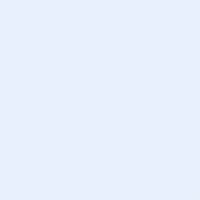 